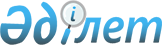 Қазақстан Республикасы Жоғарғы Соты Пленумының кейбір қаулыларына өзгерістер енгізу туралы
					
			Күшін жойған
			
			
		
					Қазақстан Республикасы Жоғарғы Соты Пленумының 1997 жылғы 5 мамырдағы № 3 қаулысы. Күші жойылды - Қазақстан Республикасы Жоғарғы Сотының 2015 жылғы 10 сәуірдегі № 1 нормативтік қаулысымен.
      Ескерту. Күші жойылды - ҚР Жоғарғы Сотының 10.04.2015 № 1  нормативтік қаулысымен (ресми жарияланған күнінен бастап қолданысқа енгізіледі).
      Мәтіннің қазақша аудармасы жоқ. Орысшасынан қараңыз.
      В связи с изменениями в законодательстве Республики Казахстан Пленум Верховного Суда Республики Казахстан 
      постановляет: 
      I.Абзац 1 пункта 13 постановления Пленума Верховного Суда Республики Казахстан от 25 июля 1996 г.№N 9 "О некоторых вопросах квалификации хищений чужого имущества" изложить в следующей редакции: 
      "При определении размера хищения на основании примечания к ст.76 УК Казахской ССР следует исходить из размера минимальной заработной платы или расчетного показателя для исчисления пенсий, пособий и иных выплат, а также для применения штрафных санкций, налоговых и других платежей либо иной расчетной единицы, установленных законодательством Республики Казахстан на момент совершения преступления.По делам, где предметом хищения является иностранная валюта, размер похищенного должен определяться в тенге по курсу, установленному Национальным Банком на день совершения преступления".
      II.Исключить пункт 10 постановления № 11 Пленума Верховного Суда Республики Казахстан от 22 декабря 1995 года "О судебной практике по делам о вымогательстве".
      Председатель Верховного Суда 
      Республики Казахстан 
      Секретарь Пленума 
      Судья Верховного Суда 
      Республики Казахстан
					© 2012. Қазақстан Республикасы Әділет министрлігінің «Қазақстан Республикасының Заңнама және құқықтық ақпарат институты» ШЖҚ РМК
				